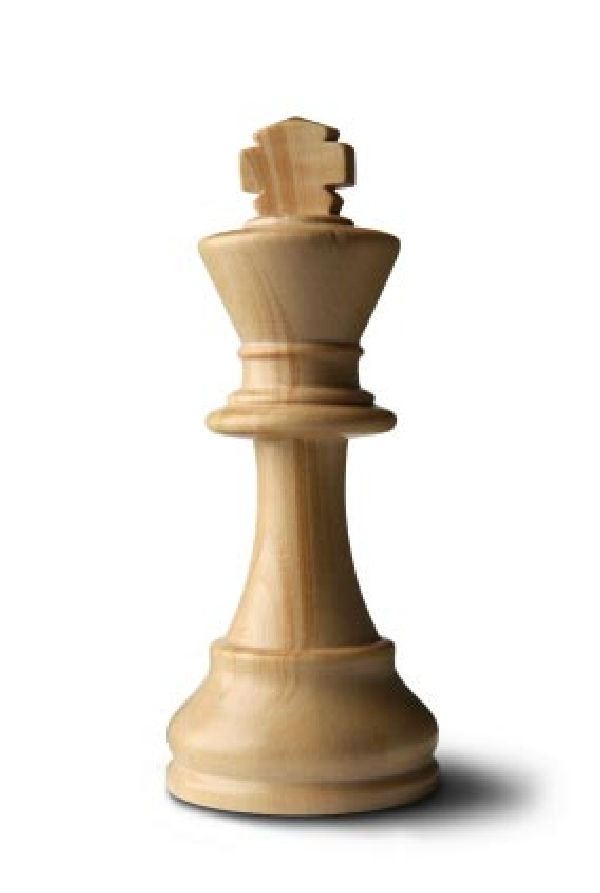 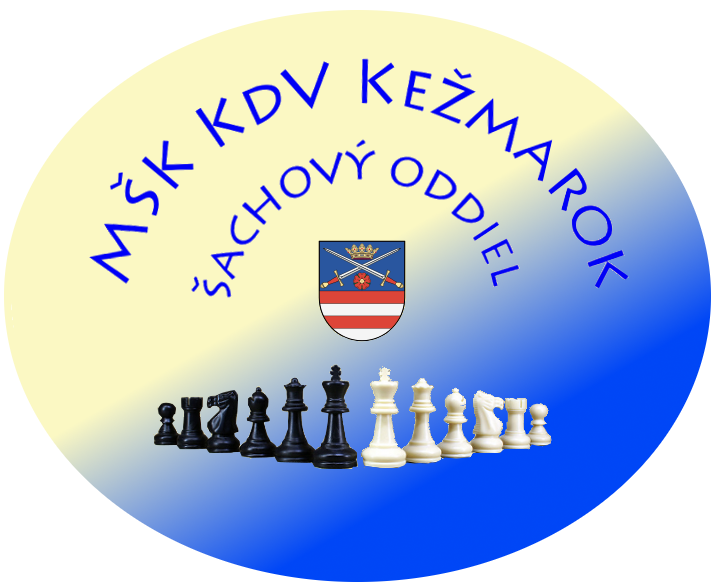 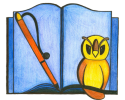 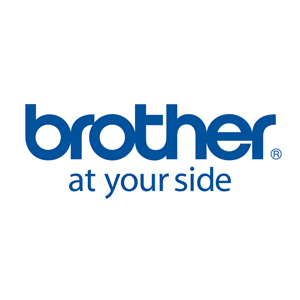 MŠK KdV Kežmarok a ZŠ Dr. Daniela Fischerausporiada dňa 25.11.2017        2. kolo Ligy mládeže Spiša- turnaj Brother(turnaj bude započítaný do seriálu GPX 2017/2018- www.gpx.jogo.sk)Miesto :              	ZŠ Dr. Daniela Fischera, Dr. D. Fischera 2, KežmarokHrací systém:		2 x 15 min. na hráča, 7 kôl, švajčiarsky systém, pravidlá FIDE pre rapid šach                                Dva turnaje:                               1.turnaj CH23 1994-2003, dievčatá 2003 a staršie, a hráči, ktorí majú menej rokov, ale pre vyššie elo nemôžu hrať GPX                                2.turnaj GPX: CH 14 a D 14: nar. 2004 -2006                                                         CH 11 a D 11: nar. 2007 - 2009                                                         CH 08 a D 08: nar. 2010 a mladšíRiaditeľ turnaja: 	Marcel BudzákPrihlášky:              Marcel Budzák, t.č.: 0915389590, e-mail: marceli@centrum.sk, do 23.11.2017Časový rozpis:  	Prezentácia:  do 09:00                                  Otvorenie:  09:15                                  Vyhodnotenie:  14:30  	 Štartovné  :	1,- euro- v cene štartovného je malé občerstvenieCeny :	traja najlepší v každej kategórii, samostatne chlapci a dievčatáĎalšie informácie:možnosť parkovania aj pri Červenom evanjelickom kostole- cez víkend zdarma, presun 4 min k ZŠ (popri nemocnici a gymnáziu), nutné si doniesť prezuvky, prosím všetkých vedúcich, aby pre svojich hráčov doniesli šachy a hodinySRDEČNE POZÝVAME !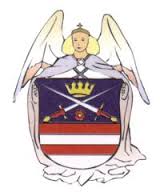  www.mskkdvsachykk.eu                              